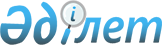 О переводе отдельных участков земель лесного фонда в земли другой категорииПостановление Правительства Республики Казахстан от 27 апреля 2023 года № 332.
      В соответствии со статьей 130 Земельного кодекса Республики Казахстан и статьей 51 Лесного кодекса Республики Казахстан Правительство Республики Казахстан ПОСТАНОВЛЯЕТ:
      1. Перевести земельные участки общей площадью 9,255 гектара из категории земель лесного фонда коммунального государственного учреждения "Алакольское лесное хозяйство" государственного учреждения "Управление природных ресурсов и регулирования природопользования области Жетісу" (далее – учреждение) в категорию земель промышленности, транспорта, связи, для нужд космической деятельности, обороны, национальной безопасности и иного несельскохозяйственного назначения согласно приложению к настоящему постановлению.
      2. Акиму области Жетісу в установленном законодательством Республики Казахстан порядке обеспечить предоставление республиканскому государственному учреждению "Комитет автомобильных дорог Министерства индустрии и инфраструктурного развития Республики Казахстан" (далее – Комитет) земельных участков, указанных в пункте 1 настоящего постановления, для реконструкции (строительства) автомобильной дороги республиканского значения "Ушарал – Достык" км 0-184 участок км 120-184, вторая очередь - реконструкция участка км 180-184 (2 пусковой комплекс).
      3. Комитету в соответствии с действующим законодательством Республики Казахстан возместить в доход республиканского бюджета потери и убытки лесохозяйственного производства, вызванные изъятием лесных угодий для использования их в целях, не связанных с ведением лесного хозяйства, и принять меры по расчистке площади с передачей полученной древесины на баланс указанного учреждения.
      4. Настоящее постановление вводится в действие со дня его подписания Экспликация земель, переводимых из категории земель лесного фонда в категорию земель промышленности, транспорта, связи, для нужд космической деятельности, обороны, национальной безопасности и иного несельскохозяйственного назначения
					© 2012. РГП на ПХВ «Институт законодательства и правовой информации Республики Казахстан» Министерства юстиции Республики Казахстан
				
      Премьер-МинистрРеспублики Казахстан

А. Смаилов
Приложение
к постановлению Правительства
Республики Казахстан
от 27 апреля 2023 года № 332
Наименование землепользователя
общая площадь, гектаров
в том числе:
Наименование землепользователя
общая площадь, гектаров
в том числе:
покрытая лесом
Наименование землепользователя
общая площадь, гектаров
1
2
3
Коммунальное государственное учреждение "Алакольское лесное хозяйство" государственного учреждения "Управление природных ресурсов и регулирования природопользования области Жетісу"
9,255
9,255
Всего:
9,255
9,255